17 июля 2016г. Военно-исторический фестиваль «ПОКРОВСКИЙ РУБЕЖ» Схема проезда. Время проведения: с 10-00 до 22-00.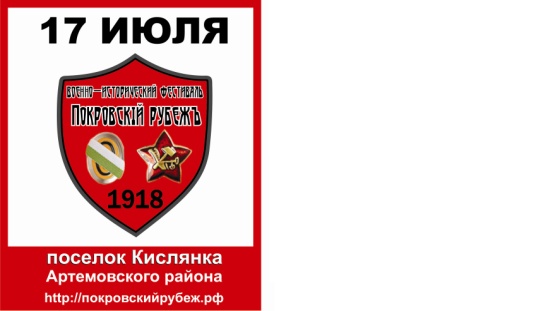 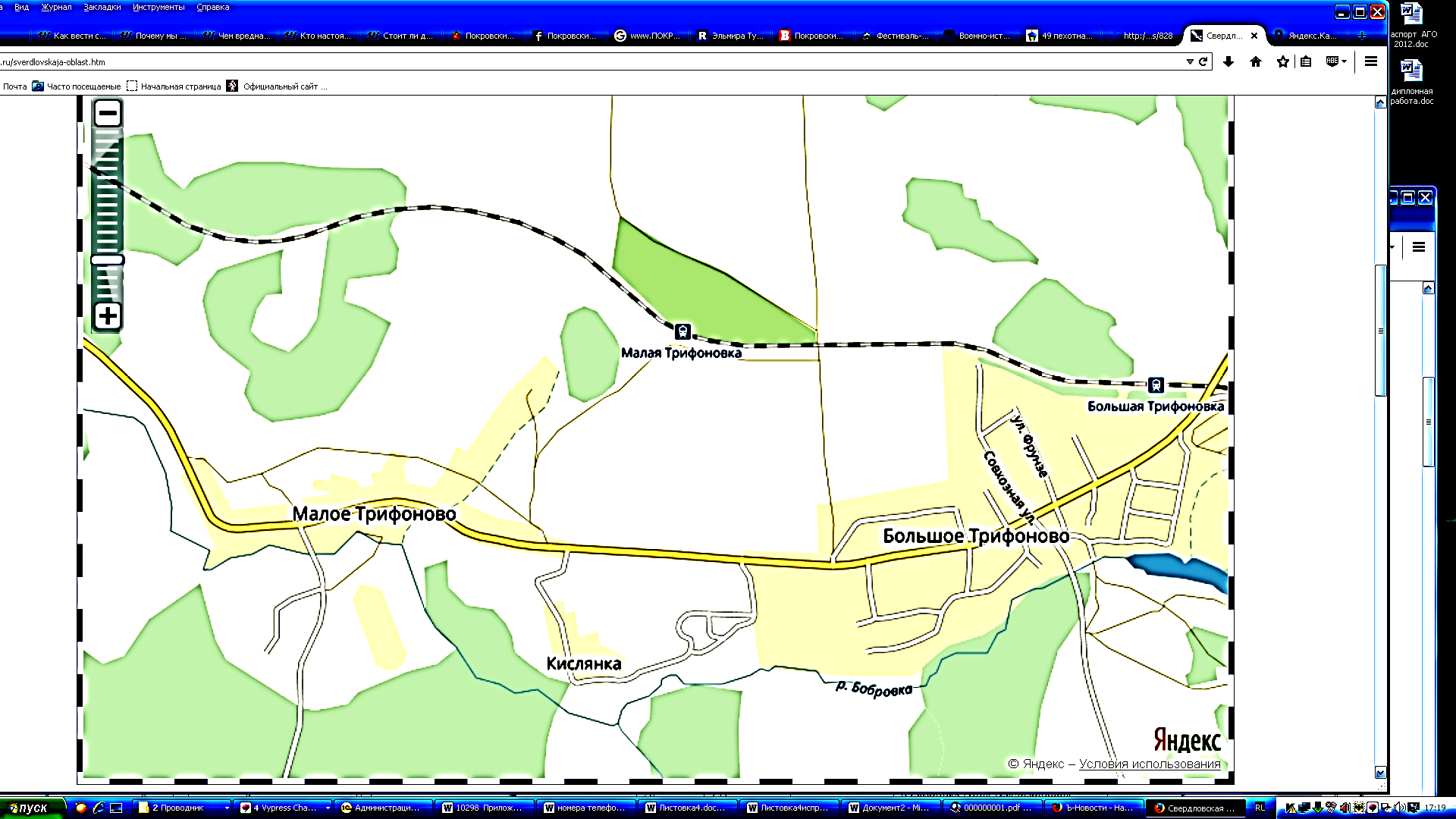 